AnexosEn la tabla A2 se pueden encontrar las 50 palabras más frecuentes de las partes del texto que se ha codificado manualmente como terrorismo. Como puede verse, la mayoría de palabras con contenido político explícito (terrorismo, violencia, terroristas, ETA, paz, lucha...) están relacionadas con la cuestión del terrorismo. De esta manera podemos confirmar que la codificación manual se ha realizado de manera adecuada y que por tanto los porcentajes obtenidos son válidos.Finalmente, hemos validado nuestra codificación manual mediante la comparación de nuestros resultados con los obtenidos de aplicar un diccionario de palabras (otra de las técnicas del análisis de contenido) a los mismos textos que hemos codificado de manera manual. Como puede verse en el gráfico A3, la correlación es casi perfecta (R=0,93, N=38) entre resultados de ambos tipos de técnicas, lo que nos indica que nuestra codificación manual se ha realizado de manera correcta y que los resultados que hemos obtenido reflejan efectivamente el porcentaje de tiempo de dedicado al terrorismo en cada discurso.Gráfico A1. Comparación entre la codificación manual y la aplicación de un diccionario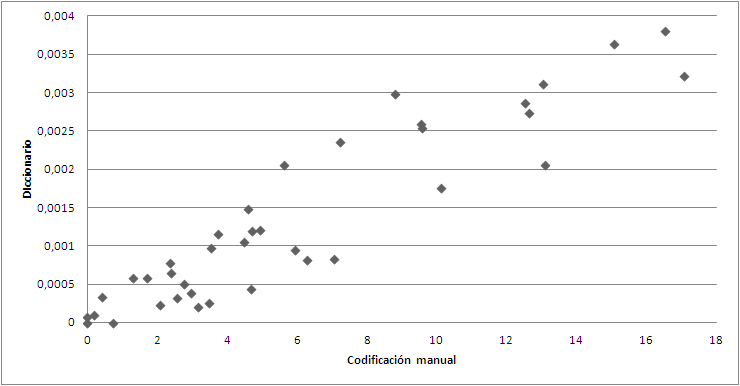 Palabras relativas al terrorismo empleadas para la elaboración del diccionario:"ETA";"GAL";"ajuria";"Ajuriaenea";"antiterro*";"asesin*";"atentado*";"bomba*";"borroka";"callejer*";"comando";"contramanifes*";"dispersiÃ³n";"enea";"escolta*";"etarra";"etxerat";"extorsi*";"grapo";"ilegaliza*";"lizarra";"metralleta*";"mlnv";"paz";"santuario";"secuestr*";"terror*";"tortura*";"tregua";"yihad*"Tabla A1. Porcentaje de texto dedicado al terrorismo por cada presidente de gobierno (debates sobre el estado de la nación) o candidatos a serlo (sesiones de investidura)Tabla A1. Porcentaje de texto dedicado al terrorismo por cada presidente de gobierno (debates sobre el estado de la nación) o candidatos a serlo (sesiones de investidura)1979 Suárez2,551981 Calvo Sotelo6,291982 González3,171983 González5,631984 González4,481985 Gonzales4,721986 González8,811987 González10,121988 González13,091989. 1 González3,471989.2 González7,221991 González2,351992 González4,931993 González0,741994 González0,421995 González17,071996 Aznar2,951997 Aznar3,531998 Aznar5,951999 Aznar12,532000 Aznar7,052001 Aznar9,572002 Aznar15,072003 Aznar16,512004 Zapatero12,632005 Zapatero9,552006 Zapatero2,42007 Zapatero13,032008 Zapatero4,62009 Zapatero2,062010 Zapatero3,742011 Zapatero4,682011.1 Rajoy0,22013 Rajoy02014 Rajoy02015 Rajoy2,772016. 1. Sanchez1,72016.2. Rajoy1,3Tabla A2. Palabras más frecuentes en los textos analizadosTabla A2. Palabras más frecuentes en los textos analizadosTabla A2. Palabras más frecuentes en los textos analizadosTabla A2. Palabras más frecuentes en los textos analizadosTabla A2. Palabras más frecuentes en los textos analizadosTabla A2. Palabras más frecuentes en los textos analizadosPalabra FrecuenciaPalabra FrecuenciaPalabra FrecuenciaTerrorismo215Acción42País27Gobierno123Libertad41Puede27Contra116Víctimas41Derechos25Todos100Ciudadanos38Libertades25Lucha83Cámara38Constitución24Violencia76ETA37Eficacia24Estado74Españoles34Ley24Seguridad65España33Tiene24Fuerzas62Paz33Toda24Internacional59Apoyo32Democracia23Política 56Derecho32Político23Terrorista52Años29Vasco23Señorías50Democrático29Antiterrorista22Cooperación49Hoy29Voluntad22Terroristas47Políticas29Fenómeno21Quiero44Compromiso28Fin21Sociedad43Acuerdo29Nota: Se muestran las 50 primeras palabras. Se han excluido las preposiciones, determinantes, pronombres, conjunciones, verbos auxiliares etc...Fuente: Elaboración propiaNota: Se muestran las 50 primeras palabras. Se han excluido las preposiciones, determinantes, pronombres, conjunciones, verbos auxiliares etc...Fuente: Elaboración propiaNota: Se muestran las 50 primeras palabras. Se han excluido las preposiciones, determinantes, pronombres, conjunciones, verbos auxiliares etc...Fuente: Elaboración propiaNota: Se muestran las 50 primeras palabras. Se han excluido las preposiciones, determinantes, pronombres, conjunciones, verbos auxiliares etc...Fuente: Elaboración propiaNota: Se muestran las 50 primeras palabras. Se han excluido las preposiciones, determinantes, pronombres, conjunciones, verbos auxiliares etc...Fuente: Elaboración propiaNota: Se muestran las 50 primeras palabras. Se han excluido las preposiciones, determinantes, pronombres, conjunciones, verbos auxiliares etc...Fuente: Elaboración propia